                                                            Химия 8 классТема урока: Тепловой эффект химических реакций. Понятие об экзотермических и эндотермических реакциях.Цель:Познакомить с понятием “тепловой эффект химических реакций”, классификацией химических реакций (явлений) по тепловому эффекту.Уметь составлять термохимические уравнения и производить расчеты теплоты по уравнению реакции.Владеть понятиями “теплота”, “энергия”, “экзо- и эндотермические реакции”, “тепловой эффект”, “термохимическое уравнение”, выделение и поглощение энергии.Развивать у учащихся умение наблюдать, анализировать природные явления и проводимый химический эксперимент; совершенствовать навыки ведения наблюдений, устанавливать причинно-следственные связи, делать выводы и заключения.Воспитывать у учащихся коммуникативных навыков, чувства товарищества и взаимопомощи, умение работать в парах.Выполняя лабораторные опыты соблюдать технику безопасности Оборудование: вещества: штатив с пробирками, 2 термометра, Mg; HCI; NH4NO3 .Ход урока1. I. Организационно-мотивационный этапII. Актуализация знаний учащихсяОтработка понятий: химические реакции, признаки химических реакций.II. Проверка домашнего задания.- Мы с вами изучаем тему «Кислород. Оксиды. Горение». И, конечно же, нельзя пройти мимо явлений наблюдаемых при реакциях идущих с участием кислорода. Тема сегодняшнего урока «Тепловой эффект химических реакций». Но, сначала проведемФронтальный опрос класса.Назовите химический знак кислорода?Какова его Аr?Назовите валентность кислорода?Каково содержание кислорода в земной коре? В состав каких веществ входит элемент кислород?Составьте химические формулы следующих оксидов:NaO, CaO, AlO, CO, SO, NO, ClO.Какова химическая формула простого вещества кислорода?Какова его Мr? М?Перечислите физические свойства кислорода.Перечислите химические свойства кислорода.Закончите следующие уравнения химических реакций:Cu + O2  … ; S +O2  … ;P+O2  Na+O2      Ba+O2.-Назовите признаки химических реакцийIII. Изучение новой темы1. Лабораторный эксперимент.Опыт 1. Взаимодействие Zn с кислотой.1) В пробирку с веществом  (Zn) прилить осторожно, по каплям! 0,5 мл раствора кислоты HCl, что наблюдаете?2) Аккуратно! потрогайте нижнюю часть пробирки и измерьте термометром. Наблюдения и уравнение реакции записать в таблицу:Zn + HCl —>Опыт 2. Растворение азотного удобрения в воде1) В пробирку с белым кристаллическим веществом прилейте имеющуюся воду, перемешайте стеклянной палочкой и измерьте при помощи термометра2) потрогайте пробирку; наблюдения запишите в соответствующую графу таблицы:2. Понятие тепловой эффект химических реакций- Да, действительно, в результате реакций горения выделяется свет и тепло, которые мы можем увидеть и почувствовать. В результате некоторых других химических реакций теплота, наоборот, затрачивается или поглощается, и мы можем почувствовать понижение температуры. В этом случае мы можем говорить также о выделении или поглощении энергии.В каждом веществе запасено определенное количество энергии. С этим свойством веществ мы сталкиваемся уже за завтраком, обедом или ужином, так как продукты питания позволяют нашему организму использовать энергию самых разнообразных химических соединений, содержащихся в пище. В организме эта энергия преобразуется в движение, работу, идет на поддержание постоянной (и довольно высокой!) температуры тела.Энергия химических соединений сосредоточена главным образом в химических связях. Чтобы разрушить связь между двумя атомами, требуется ЗАТРАТИТЬ ЭНЕРГИЮ. Когда химическая связь образуется, энергия ВЫДЕЛЯЕТСЯ.Любая химическая реакция заключается в разрыве одних химических связей и образовании других.Когда в результате химической реакции при образовании новых связей выделяется энергии БОЛЬШЕ, чем потребовалось для разрушения "старых" связей в исходных веществах, то избыток энергии высвобождается в виде тепла. Примером могут служить реакции горения. Например, природный газ (метан CH4) сгорает в кислороде воздуха с выделением большого количества теплоты Такие реакции называются ЭКЗОТЕРМИЧЕСКИМИ от латинского "экзо" - наружу (имея в виду выделяющуюся энергию).В других случаях на разрушение связей в исходных веществах требуется энергии больше, чем может выделиться при образовании новых связей. Такие реакции происходят только при подводе энергии извне и называются ЭНДОТЕРМИЧЕСКИМИ (от латинского "эндо" - внутрь). Примером является образование оксида углерода (II) CO и водорода H2 из угля и воды, которое происходит только при нагревании Таким образом, любая химическая реакция сопровождается выделением или поглощением энергии. Чаще всего энергия выделяется или поглощается в виде теплоты (реже - в виде световой или механической энергии). Эту теплоту можно измерить. Результат измерения выражают в килоджоулях (кДж) для одного МОЛЯ реагента или (реже) для моля продукта реакции. Такая величина называется ТЕПЛОВЫМ ЭФФЕКТОМ РЕАКЦИИ. Например, тепловой эффект реакции сгорания водорода в кислороде можно выразить любым из двух уравнений (слайд):2 H2(г) + O2(г) = 2 H2О(ж) + 572 кДжилиH2(г) + 1/2 O2(г) = H2О(ж) + 286 кДжОба уравнения одинаково правильны и оба выражают тепловой эффект экзотермической реакции образования воды из водорода и кислорода. Первое - на 1 моль использованного кислорода, а второе - на 1 моль сгоревшего водорода или на 1 моль образовавшейся воды.Значки (г), (ж) обозначают газообразное и жидкое состояние веществ. Встречаются также обозначения (тв) или (к) - твердое, кристаллическое вещество, (водн) - растворенное в воде вещество и т.д.Обозначение агрегатного состояния вещества имеет важное значение.Уравнения химических реакций, в которых вместе с реагентами и продуктами записан и тепловой эффект реакции, называются ТЕРМОХИМИЧЕСКИМИ УРАВНЕНИЯМИ.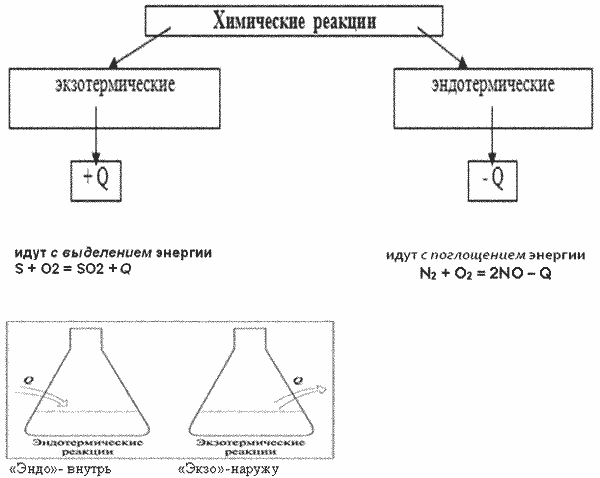 Причина теплового эффекта - разница внутренней энергии продуктов реакции и внутренней энергии реагентов.3. Термохимия, термохимические уравнения.Термохимия - раздел химии, в задачу которого входит определение и изучение тепловых эффектов реакции.Термохимические уравнения – уравнения в которых указывается количество поглощенной или выделенной теплоты.2HgO —> 2Hg + O2 – 180 кДж, С(тв) + O2(г) —> СO2(г) + 394 кДж4. По термохимическим уравнениям реакций можно проводить различные расчёты. Для решения задач по термохимическим уравнениям реакций нужно записать само уравнение и провести необходимые расчеты по нему.Алгоритм решения задач по термохимическому уравнению реакцииКратко записать условия задачи (“дано”).Записать термохимическое уравнение реакции (ТХУ), одной чертой в уравнении реакции подчеркивают то, что известно, двумя чертами подчёркивают то, что необходимо определить.Провести вспомогательные вычисления (Мr, М, m).Составить соотношение, используя вспомогательные вычисления и условия задачи; решить соотношение (пропорцию).Записать ответ.Пример задачи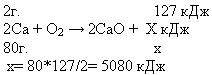 Ответ: 2Са + О2 —> 2СаО + 5080 кДжРешение задач учениками.1.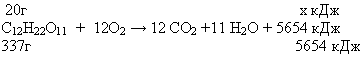 х= 20* 5654/337 = 38,81 кДжОтвет: 38,81 кДж.2. Вычислите массу разложившегося мела (СаСО3), если известно, что на его разложение затрачено 1570 кДж.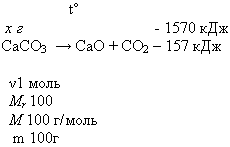 Мr (СаСО3) = Аr(Са) + Аr(С) + Аr(О) 3 = 40 + 12 + 16 3 = 100Мr = Мr m = v * МM(СаСО3) = 1 моль* 100 г/моль = 100г100г СаСО3 - 157 кДж -х г СаСО3 - 1570 кДж100г : 157 кДж = х г : 1570 кДжх = 1000г СаСО3Ответ: m (СаСО3) = 1 кг (или разложилось 1000г мела)IV. Закрепление изученного материала1. Заполни пропускиРеакции, протекающие с выделением теплоты и света, называют реакциями…. Это реакции ….Выберите пропущенные слова (укажи буквы, соответствующие по смыслу пропускам):а) разложения;б) горения;в) эндотермические;г) экзотермические.2. Какие схемы можно назвать термохимическими уравнениями реакций?а) 2 H2(г) + O2(г) = 2 H2О(ж) + 572 кДжб) 2 H2 + O2 = 2 H2О + 572 кДжв) 2 H2(г) + O2(г) = 2 H2О(ж)г) H2 + O2 —> H2О + 572 кДж3. Какая запись, соответствует эндотермической реакции?а) С(тв) + O2(г) = СO2(г) + 394 кДжб) СаСO3 = СO2 + СаО – 310 кДжг) Н2 + I2 = 2HI – 52 кДжд) 3Fe + O2 = Fe3O4 + 118 кДж4. Установите соответствие между схемой реакции и её типом:А) СH4(г) + 2 O2(г) = СO2(г) + 2 H2О(ж) + 890 кДжБ) 2 H2О = 2 H2 + О2 – 572 кДж1. Эндотермическая реакция2. Экзотермическая реакция5. Приведены уравнения реакций:А. СаО + Н2О = Са(ОН)2Б. 2HgO = 2Hg + O2Определите тип, к которому относятся данные реакции.1) обе реакции экзотермические2) обе реакции эндотермические3) А – эндотермическая, а Б – экзотермическая4) А – экзотермическая, а Б – эндотермическаяV. Итог по уроку:- Как классифицируются реакции по тепловому эффекту?- Что такое тепловой эффект реакции?- Чем отличаются термохимические уравненияVI. Д/з исходные веществакак проводили опытпризнаки (наблюдения) и уравнение реакции